.Count Intro: 16S1: Chasse Right, Cross Rock, Recover, Rolling Vine Left, Scuff. Pivot 1/4Restart: on wall 4 - Rolling Vine, Touch and RestartS2: Cross Shuffle, Side rock, 1/4 Turn Right Shuffle Forward, Pivot 3/4 Turn LeftS3: SAMBA STEP, Pivot 1/4 Turn Left, shuffle Left back Rock Back, RecoverS4: Pivot 1/2 Turn Left. Walk Forward x 2, Anchor Step, COASTER STEP,Tag: (Here) Wall 1 Count 16S5: Rock Right Recover Pivot Right 1/4 Chasse Right Rock L Recover Shuffle 1/2 Turn LeftRestart: Wall 7S6: Forward Rock, Right Coaster, left behind side crossContact: Submitted by - Tine Norup - tinenorup@gmail.comLast Update - 19th Jan 2017Whole Lot Of Leavin' Goin' On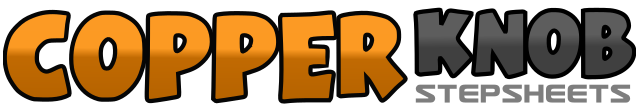 .......Count:48Wall:2Level:Improver.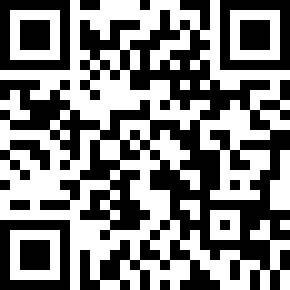 Choreographer:Heidi Larsen (DK) - January 2017Heidi Larsen (DK) - January 2017Heidi Larsen (DK) - January 2017Heidi Larsen (DK) - January 2017Heidi Larsen (DK) - January 2017.Music:Whole Lot of Leavin' - Bon JoviWhole Lot of Leavin' - Bon JoviWhole Lot of Leavin' - Bon JoviWhole Lot of Leavin' - Bon JoviWhole Lot of Leavin' - Bon Jovi........1&2Step Right to right side. Step Left next to Right. Step Right to right side.3-4Cross rock Left over Right. Recover to Right5-6Turn 1/4 left stepping forward on L. Turn ½ L stepping back on Right.7-8Turn 1/4 L stepping Left to left side. Scuff Right across Left.1&2Cross step Right over Left. Step Left to Left side. Cross step Right over Left.3-4Side rock out on Left to left side. ¼ turn right on Right.5&6Step forward on Right. Step Left next to Right. Step forward on Right.7-8step ¼ Left on right step Left ½ on Left1&2Cross right over left, Rock left to left side, Recover on right3-4Cross Left over Right step Right to side5&6Turn ¼ Left shuffle Left back7-8Rock back on Right. Recover on to Left1-2Step forward on Right. Pivot 1/2 turn left3-4Walk forward on Right, Left5&6Lock Right behind Left. Rock forward on Left. Step back on Right7&8Step back on left, Step right next to left, Step forward on left1-2right Cross, left side3&4right Sailor Step,5-6left Cross, right side7&8Sailor ¼ Turn Left1-2Rock Right,3&4Right Coaster5-6Rock Left Recover7&8On the spot full triple turn1-2Rock Right Forward Recover on Left3&4Make 1/4 turn Right Step Right to Right side. Close Left beside Right.  Step Right to Right side5-6Rock Left Forward Recover on Right7&8Turn 1/4 left stepping L to left side. Step R next to L. Turn 1/4 left stepping forward on L.1-2Rock Right Forward Recover on Left3&4Step back on right, Step left next to right, Step forward on right5-6Cross left over right. Step right to right side7&8cross left behind right, step right to right side (&), cross left Over right, step right to right side